názov, sídlo, IČO   /  meno, priezvisko, adresa, r.č.JUDr. Peter Kuna - súdny exekútor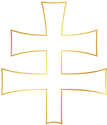 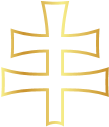 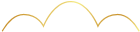 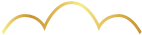 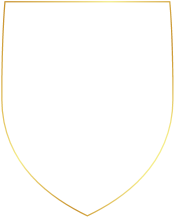 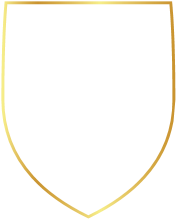 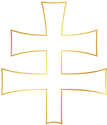 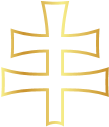 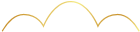 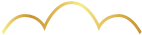 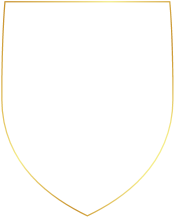 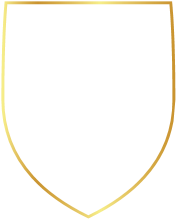 Záhradnícka 62821 08 Bratislava								V ............... dňa …………….Vec: Žiadosť o vrátenie preplatku v exekučnom konaní Ex ................          Vo veci exekučného konania EX ................. vedené proti povinnému.............................................. Vás žiadam o vrátenie preplatku vzniknutého v uvedenom exekučnom konaní, ktoré vzniklo na základe ....................................       Na základe predmetnej žiadosti Vás žiadam o zaslanie preplatku na účet       č. .............................................., pod VS ............... vedený v banke .............................................S pozdravom								_____________________Názov/meno a priezvisko